Laboratoires GALPHARMA                                                                                                       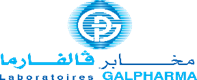 Adresse : Immeuble les Entrepreneurs les, Jardins de Carthage, Tunis, 1053E-mails : QPPV@galpharma.tnCoordonnées : (+ 216)  98 171 837                                           FICHE DE PRESOMPTION D’EFFETS INDESIRABLES DES MEDICAMENTSDate du premier reporting ou date de réception du cas PV :             _________NB : La date du premier reporting est importante, veuillez s’il vous plaît la remplir ainsi que préciser votre identité dans le tableau ci-dessous : NOTIFICATEUR :IDENTIFICATION DU PATIENT : DIAGNOSTIC RETENU : ___________________________________________________________________________________________________________________________________________________________________________________________________________________________________________________________________________________________________________________________________________________________________________________________________________________MEDICAMENTS PRESCRITS EN RELATION AVEC L’ORDONNANCE :MEDICAMENTS CONCOMITTANTS :ANTECEDENTS DU PATIENT :Antécédents médicaux :____________________________________________________________________________________________________________________________________________________________________________________________________________________________________________________________________________________________________________Antécédents chirurgicaux :____________________________________________________________________________________________________________________________________________________________________________________________________________________________________________________________________________________________________________Autres à spécifier : DEVANT l’APPARITION DE L’EFFET INDESIRABLE, QUELLE ETAIT LA CONDUITE A TENIR CONCERNANT LE MEDICAMENT SUSPECT ? Arrêt du médicament    Diminution de posologie  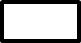 Traitement symptomatique  Autre à spécifier :EN CAS D’ARRET DU MEDICAMENT SUSPECT, VEUILLEZ S’IL VOUS PLAIT PRECISER S’IL YA EU UNE REINTRODUCTION DU MEDICAMENT SUSPECT ? Oui Non            Inconnu   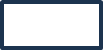 EN CAS DE REINTRODUCTION DU MEDICAMENT SUSPECT, VEUILLEZ S’IL VOUS PLAIT PRECISER S’IL YA EU UNE REAPPARITION DE L’EFFET INDESIRABLE ? Oui Non            Inconnu   SI LE PATIENT EST UN NOUVEAU NE, VEUILLEZ S’IL VOUS PLAIT PRECISER SI LE MEDICAMENT A ETE PRIS : Par lui même :                     Par sa mère : préciser le trimestre de grossesse                  Pendant l’allaitement : EVENEMENT INDESIRABLE : DESCRIPTION DETAILLEE DE L’EVENEMENT ET DE SON EVOLUTION : INFORMATIONS A COMPLETER EN CAS DE GROSSESSE : Age actuel de la grossesse Si échographie déjà faite, en préciser la date et les résultats : Vous pouvez nous joindre les analyses effectuées par mail à l’adresse : QPPV@galpharma.tnParticularités de la grossesse actuelle Suivi :NomQualification/spécialitéTélCourrielInitiales SexeDate de naissance Tél E-mailPoidsTailleMédicament(s)Médicament(s)Voie d’administrationPosologieDébut d’administrationFin * d’administrationIndication123456Médicament(s)Médicament(s)Voie d’administrationPosologieDébut d’administrationFin * d’administrationIndication123456Evénement Date de survenue : ________Durée : ___________Nature et description : Utiliser le cadre ci-dessousGravité    Hospitalisation ou    prolongation d’hospitalisation        Incapacité ou invalidité permanente     Mise en jeu du pronostic vital     Décès     Anomalie ou malformation    Congénitale    Non grave          Evolution    Guérison     Guérison en cours     Sujet non guéri     Décès dû à l’effet     Décès sans rapport avec l’effet    InconnueCondition de Survenue    Conditions normales d’utilisation     Erreur médicamenteuse     Mésusage    Surdosage    Abus    Autre _______________________________________________________________________________________________________________________________________________________________________________________________________________________________________________________________________________________________________________________________________________________________________________________________________________________________________________________________________________________________________________________________________________________________________________________________________________________________________________________________________________________________________________________________________________________________________________________________________________________________________________________________________________________________________________________________________________________________________________________________________________________________________________________________________________________________________________________________________________________________________________________________________________________________________________________________________________________________________________________________________________________________________________________________________________________________________________________________________________________________________________________________________________________________________________________________________________________________________________________________________________________________________________________________________________________________________________________________________________________________________________________________________________________________________________________________________________________________________________________________________________________________________________________________________________________________________________________________________________________________________________________________________________________________________________________________________________________Issue de la grossesse :Issue de la grossesse :Issue de la grossesse :Issue de la grossesse :Issue de la grossesse :Issue de la grossesse :Issue de la grossesse :Issue de la grossesse :Issue de la grossesse :Issue de la grossesse :Issue de la grossesse :Avortement spontanéAvortement spontanéAvortement spontanéAvortement spontanéDate : ……/……/…….Date : ……/……/…….Avortement provoquéAvortement provoquéAvortement provoquéAvortement provoquéDate : …../……. /…….Date : …../……. /…….Grossesse arrêtéeGrossesse arrêtéeGrossesse arrêtéeGrossesse arrêtéeDate : …../……/…….Date : …../……/…….AccouchementAccouchementAccouchementAccouchementVoie basseVoie basseVoie basseVoie basseDate : …. /…../……..Date : …. /…../……..AccouchementAccouchementAccouchementAccouchementCésarienneCésarienneCésarienneCésarienneAccouchementAccouchementAccouchementAccouchementRemarques :Remarques :Remarques :Remarques :Remarques :Remarques :Remarques :Nouveau-néNouveau-néNouveau-néNouveau-néNouveau-néNouveau-néNouveau-néNouveau-néNouveau-néNouveau-néNouveau-néTerme :Terme :Terme :Terme :Terme :Terme :Terme :Terme :Terme :Terme :Terme :Apgar :Poids à la naissance :Poids à la naissance :Poids à la naissance :Poids à la naissance :Taille à la naissance :Taille à la naissance :Taille à la naissance :Taille à la naissance :Taille à la naissance :Périmètre crânienDéveloppement psychomoteurDéveloppement psychomoteurDéveloppement psychomoteurDéveloppement psychomoteurDéveloppement psychomoteurDéveloppement psychomoteurDéveloppement psychomoteurDéveloppement psychomoteurDéveloppement psychomoteurDéveloppement psychomoteurDéveloppement psychomoteurAge de la marche :Age de la marche :Age de la marche :Age de la marche :Age de la marche :Age de la marche :Age de la marche :Age de la parole :Age de la parole :Age de la parole :Age de la parole :Déficit psychomoteur : NonDéficit psychomoteur : NonOuiOuiOuiSi oui préciser :Si oui préciser :Si oui préciser :Si oui préciser :Si malformations préciser les détails (explorations) :Si malformations préciser les détails (explorations) :Si malformations préciser les détails (explorations) :Si malformations préciser les détails (explorations) :Si malformations préciser les détails (explorations) :Si malformations préciser les détails (explorations) :Si malformations préciser les détails (explorations) :Si malformations préciser les détails (explorations) :Si malformations préciser les détails (explorations) :Si malformations préciser les détails (explorations) :Si malformations préciser les détails (explorations) :